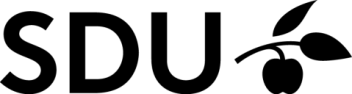 Indlevering af ph.d.-afhandling efter ph.d.-bekendtgørelsens § 15 stk. 2§ 15 stk. 2: Institutionen kan i særlige tilfælde beslutte, at en afhandling tages under bedømmelse, uden at forfatteren har gennemført en ph.d.-uddannelse, hvis forfatteren på anden måde har erhvervet kvalifikationer, der kan sidestilles hermed. Find ph.d.-bekendtgørelsen her.Den udfyldte blanket, bilag og afhandling skal sendes samlet til ph.d.-skolen ved
Det Samfundsvidenskabelige Fakultet på phdsek@sam.sdu.dkNavn:
     Fødselsdato:
     Adresse:
     E-mail:
     Kandidatgrad (md/år):
Kopi af eksamensbevis vedlægges
     Universitet:
     Har du tidligere været indskrevet på en forskeruddannelse?
 Ja NejHvis ja:
Navn på institution:      
Hvornår:      List og vedlæg følgende dokumentation for, at du har erhvervet kvalifikationer svarende til 180 ECTS-point, jf. ph.d.-bekendtgørelsens §§ 4 og 7:Kvalifikationer svarende til 180 ECTS- angiv bilag      Undervisningserfaring eller anden form for videnformidling relateret til ph.d.-projektet - angiv bilag      Kursusdeltagelse (30 ECTS) - angiv bilag      Kort projektbeskrivelse af ph.d.-projektet - angiv bilag      Deltagelse i aktive forskermiljøer - angiv bilag      Curriculum vitae - angiv bilag      Ph.d.-afhandlingen - angiv bilag      Har du dokumenteret tilknytning til SDU?
 Ja
 NejHvis ja:
Angiv navn på medarbejder:      Oplys venligst om inden for hvilket forskningsområde afhandlingen er skrevet:
Projekttitel:
     Projekttitel:
     Betalingsbetingelser:Jeg accepterer de gældende betalingsbetingelser: Ja
 NejBetalingsbetingelser:Jeg accepterer de gældende betalingsbetingelser: Ja
 NejDato:
     Underskrift: